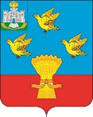 РОССИЙСКАЯ ФЕДЕРАЦИЯОРЛОВСКАЯ ОБЛАСТЬ АДМИНИСТРАЦИЯ ЛИВЕНСКОГО РАЙОНА ПОСТАНОВЛЕНИЕ            28 апреля 2022 г.	№ 241г. ЛивныО внесении изменений в постановление администрации Ливенского района от 28 июня 2016 года № 294 «Об утверждении нормативных затрат на обеспечение функций администрации Ливенского района Орловской области и муниципального казенного учреждения «Административная хозяйственная служба администрации Ливенского района и Единая дежурно-диспетчерская служба Ливенского района»В целях реализации Федерального закона от 5 апреля 2013 года № 44-ФЗ «О контрактной системе в сфере закупок товаров, работ, услуг для обеспечения государственных и муниципальных нужд» администрация Ливенского района постановляет:1. Внести в постановление Администрации Ливенского района от 28 июня 2016 года № 294 «Об утверждении нормативных затрат на обеспечение функций администрации Ливенского района Орловской области и муниципального казенного учреждения «Административная хозяйственная служба администрации Ливенского района и Единая дежурно-диспетчерская служба Ливенского района» (в редакции постановлений Администрации Ливенского района от 26 декабря 2018 года № 526, от 20 августа 2019 года № 273, от 11 сентября 2020 года № 317, от 2 ноября 2020 года № 387, от 23 декабря 2020 года № 457, от 19 февраля 2021 года № 62, от 9 июля 2021 г. № 242, от 10 декабря 2021 г. № 457, от 10 марта 2022 г. № 105, от 18 марта 2022 г. № 115, от 31 марта 2022 г. №156, от 08 апреля 2022 г. № 214) следующие изменения:1.1. В Пункте 7. «Нормативы обеспечения деятельности администрации Ливенского района, применяемые при расчете нормативных затрат на приобретение канцелярских принадлежностей» приложения к постановлению строки 1, 7, 20, 49, 52, 66 – 69, 73 – 74, 91 изложить в новой редакции:«».1.2. Пункт 8 «Нормативы обеспечения деятельности администрации Ливенского района, применяемые при расчете нормативных затрат на приобретение хозяйственных товаров и принадлежностей» приложения к постановлению дополнить строками 37-39 следующего содержания:«».1.3. В Пункте 11. «Нормативы обеспечения деятельности администрации Ливенского района, применяемые при расчете нормативных затрат на приобретение поздравительных, наградных и ритуальных принадлежностей» приложения к постановлению строку 2 изложить в новой редакции:«».1.4. Пункт 18. «Нормативы, применяемые при расчете нормативных затрат на приобретение техники» дополнить строкой 10 следующего содержания:«».2. Отделу по экономике, предпринимательству, труду и размещению муниципальных заказов администрации Ливенского района (Ю.В. Павлова) обеспечить размещение настоящего постановления в единой информационной системе в сфере закупок в течение 7 рабочих дней со дня утверждения.3. Управлению организационной, контрольной и кадровой работы администрации Ливенского района Орловской области (Н.А. Болотская) обеспечить обнародование настоящего постановления на официальном сайте администрации Ливенского района Орловской области в информационно-телекоммуникационной сети «Интернет».4. Контроль за исполнением настоящего постановления возложить на первого заместителя главы администрации района.Глава района	 				А.И. Шолохов№ п/пВид канцелярских принадлежностейДолжность (группа должностей, категория должностей)Количество канцелярских принадлежностей в год (не более), шт.Цена приобретения единицы канцелярских принадлежностей (не более), руб.1.Папка-регистратор на кольцах, 80 ммВсе должности муниципальной службы и все должности служащих, не отнесенные к должностям муниципальной службы6 (на одного служащего)270,707.Папка пластиковая на кольцахВсе должности муниципальной службы и все должности служащих, не отнесенные к должностям муниципальной службы5 (на одного служащего)151,0820.Ролик для факса из термобумагиВсе должности муниципальной службы и все должности служащих, не отнесенные к должностям муниципальной службы2 (на одного служащего)325,3049.Лоток для бумаг горизонтальныйВсе должности муниципальной службы и все должности служащих, не отнесенные к должностям муниципальной службы2 (на одного служащего)195,0052.Лоток для бумаг вертикальный сборный, 3 отделенияВсе должности муниципальной службы и все должности служащих, не отнесенные к должностям муниципальной службы1 (на одного служащего)511,0966.ЕжедневникВсе должности муниципальной службы и все должности служащих, не отнесенные к должностям муниципальной службы1 (на одного служащего)601,5067.Книга учета, A4 (96 листов)Все должности муниципальной службы и все должности служащих, не отнесенные к должностям муниципальной службы3 (на одного служащего)210,0068.Книга учета, A4 (120 листов)Все должности муниципальной службы и все должности служащих, не отнесенные к должностям муниципальной службы3 (на одного служащего)267,6069.КалькуляторВсе должности муниципальной службы и все должности служащих, не отнесенные к должностям муниципальной службы1 (на одного служащего)948,5073.Корректирующая ручкаВсе должности муниципальной службы и все должности служащих, не отнесенные к должностям муниципальной службы1 (на одного служащего)71,0074.Рамка пластиковая, 21 x 30 смВсе должности муниципальной службы и все должности служащих, не отнесенные к должностям муниципальной службы5 (на одного служащего)187,3391.ПланингВсе должности муниципальной службы и все должности служащих, не отнесенные к должностям муниципальной службы2445,00№ п/пВидДолжность (группа должностей, категория должностей), профессияКоличество хозяйственных товаров и принадлежностей в год (не более), шт.Цена приобретения единицы хозяйственных товаров и принадлежностей (не более), руб.37.Аккумулятор HR06 GP 270AAHC-UC2 2700mAh, 8 шт. в упаковке-не более 5 упаковок в год510,0038.Аккумулятор GP AAA (HR03) 1000mAh 2 BL, 4 шт. в упаковке-не более 5 упаковок в год190,8039. Кабель UTP для внешней прокладки кат 5е 305 метров (бухта)-не более 1 штуки10 845,00№ п/пНаименованиеКоличество поздравительных, наградных и ритуальных принадлежностей в год (не более), шт.Цена приобретения единицы (не более), руб.2.Бланки (благодарность, грамота и др.)1 00010,30№ п/пНаименованиеДолжность (группа должностей, категория должностей)Количество в год (не более), шт., с учетом срока полезного использованияЦена приобретения единицы (не более), руб.10.Водонагреватель электрический, 100 литров-не более 1 в 7 лет21 837,00